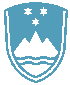 POROČILO O REDNEM INŠPEKCIJSKEM PREGLEDU NAPRAVE, KI LAHKO POVZROČIONESNAŽEVANJE OKOLJA VEČJEGA OBSEGAOkoljevarstveno dovoljenje (OVD) številka: Zavezanec:ETI Elektroelement d.d., Obrezija 5, 1411 Izlake Naprava / lokacija: Bakovnik 4, 1241 Kamnik Datum pregleda: 9.5.2019 35407-112/2006-21 z dne 27.11.2008, odločba o spremembi OVD številka 35407-19/2011-17 z dne 19.10.2011 odločba o spremembi OVD številka 35406-43/2012-6 z dne 26.3.2014 Usklajenost z OVD: DA: Inšpekcijski nadzor je bil opravljen v zvezi z zahtevami izdanega Okoljevarstvenega dovoljenja (OVD) po spodaj navedenih področjih: - emisijami snovi v zrak - emisijami snovi v vode - hrupom v okolje - ravnanjem z odpadki - ravnanje z odpadno embalažo - svetlobnim onesnaževanjem, - skladiščenjem nevarnih snovi - drugimi posebnimi zahtevami iz OVD Zaključki / naslednje aktivnosti: Zahteve iz OVD zavezanec izpolnjuje ter z obratovanjem naprave na navedeni lokaciji ne obremenjuje okolja čezmerno z emisijami snovi v zrak, emisijami snovi v vode, hrupom v okolje, svetlobo. Zavezanec zagotavlja izvajanje vseh predpisanih obratovalnih monitoringov, ima izdelane vse poslovnike, vodi obratovalne dnevnike in vse ostale predpisane evidence. V zakonskem roku je oddal poročila. Zavezanec zagotavlja predpisano ravnanje z odpadki, ki nastajajo pri obratovanju naprave ter ima urejeno skladiščenje odpadkov in nevarnih snovi. Ker zavezanec ni opravil monitoringa emisij snovi v zrak v roku določenim v Načrtu meritev emisij snovi v zrak, je bil uveden prekrškovni postopek, ki je že zaključen. Naslednji redni inšpekcijski pregled bo opravljen glede na plan dela za leto 2020 oziroma najkasneje v treh letih, izredni inšpekcijski pregled bo opravljen po potrebi. 